32η ΠΡΟΣΚΛΗΣΗ ΣΥΓΚΛΗΣΗΣ ΕΠΙΤΡΟΠΗΣ ΠΟΙΟΤΗΤΑΣ ΖΩΗΣΚαλείστε να προσέλθετε σε τακτική συνεδρίαση της Επιτροπής Ποιότητας Ζωής, που θα διεξαχθεί στο Δημαρχειακό Μέγαρο την 24η του μηνός Οκτωβρίου έτους 2019, ημέρα Πέμπτη και ώρα 13:00 για την συζήτηση και λήψη αποφάσεων στα παρακάτω θέματα της ημερήσιας διάταξης, σύμφωνα με τις σχετικές διατάξεις του άρθρου 75 του Ν.3852/2010 (ΦΕΚ Α' 87) όπως αντικαταστάθηκε με το άρθρο 77 του Ν.4555/2018 (ΦΕΚ 133/19-07-2018 τεύχος Α’) :1. Συμβιβαστική αποζημίωση του Δήμου Τρικκαίων για προσκύρωση Δημοτικής έκτασης στην ιδιοκτησία Δήμητρας Ψύχου του Βασιλείου, στην περιοχή Αγία Μονή Ι.2. Συμβιβαστική αποζημιωση του Δήμου Τρικκαίων για Προσκύρωση δημοτικής έκτασης στην ιδιοκτησία Γεωργίου Χασαλεύρη του Νικολάου, στην περιοχή Αριστερά Οδού Καλαμπάκας3. Συμβιβαστική αποζημίωση του Δήμου Τρικκαίων για προσκύρωση δημοτικής έκτασης στην ιδιοκτησία Μαρίας Τέγου, συζ.Ευαγγέλου, στην περιοχή Αριστερά Οδού Καλαμπάκας4. Καθορισμός νέας Αστικής Γραμμής Λεωφορείων (διαδρομής) που συνδέει το κέντρο της πόλης με τις εγκαταστάσεις του πανεπιστημίου Θεσσαλίας και των αντίστοιχων  στάσεων του Δήμου Τρικκαίων5. Αίτηση της Γωγώς Γάτσιου από την εταιρεία Protergia-Μυτιληναίος, για παραχώρηση χρήσης της κεντρικής πλατείας για εκδήλωση προσωρινού χαρακτήρα6. Αίτηση του Μητροπολίτη  της Ιεράς Μητρόπολης Τρίκκης και Σταγών  Χρυσόστομου για παραχώρηση κοινόχρηστου χώρου για εκδήλωση προσωρινού χαρακτήρα7. Αίτηση της κ.Χατζηγεωργίου Τάνιας υπεύθυνης της ΑΜΚΕ  με την επωνυμία «Σκοπός Ζωής» της Θεσσαλονίκης για παραχώρηση κοινόχρηστου χώρου για εκδήλωση προσωρινού χαρακτήραΠίνακας Αποδεκτών	ΚΟΙΝΟΠΟΙΗΣΗ	ΤΑΚΤΙΚΑ ΜΕΛΗ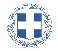 ΕΛΛΗΝΙΚΗ ΔΗΜΟΚΡΑΤΙΑ
ΝΟΜΟΣ ΤΡΙΚΑΛΩΝΔΗΜΟΣ ΤΡΙΚΚΑΙΩΝΓραμματεία Επιτροπής Ποιότητας ΖωήςΤρίκαλα, 18 Οκτωβρίου 2019
Αριθ. Πρωτ. : 37275ΠΡΟΣ :     Τα μέλη της Επιτροπής Ποιότητας Ζωής (Πίνακας Αποδεκτών)(σε περίπτωση κωλύματος παρακαλείσθε να ενημερώσετε τον αναπληρωτή σας).Η Πρόεδρος της Επιτροπής Ποιότητας ΖωήςΒΑΣΙΛΙΚΗ-ΕΛΕΝΗ ΜΗΤΣΙΑΔΗΑΝΤΙΔΗΜΑΡΧΟΣΜητσιάδη Βασιλική-ΕλένηΒαβύλης ΣτέφανοςΨύχος ΚωνσταντίνοςΝτιντής ΠαναγιώτηςΚαταβούτας Γεώργιος-ΚωνσταντίνοςΚωτούλας ΙωάννηςΛάππας ΜιχαήλΠαζαΐτης ΔημήτριοςΚελεπούρης ΓεώργιοςΔήμαρχος & μέλη Εκτελεστικής ΕπιτροπήςΓενικός Γραμματέας κ. Θωμά ΠαπασίκαΜπουκοβάλας Στέφανος  Πρόεδρο της Δημ. Κοιν. Τρικκαίων